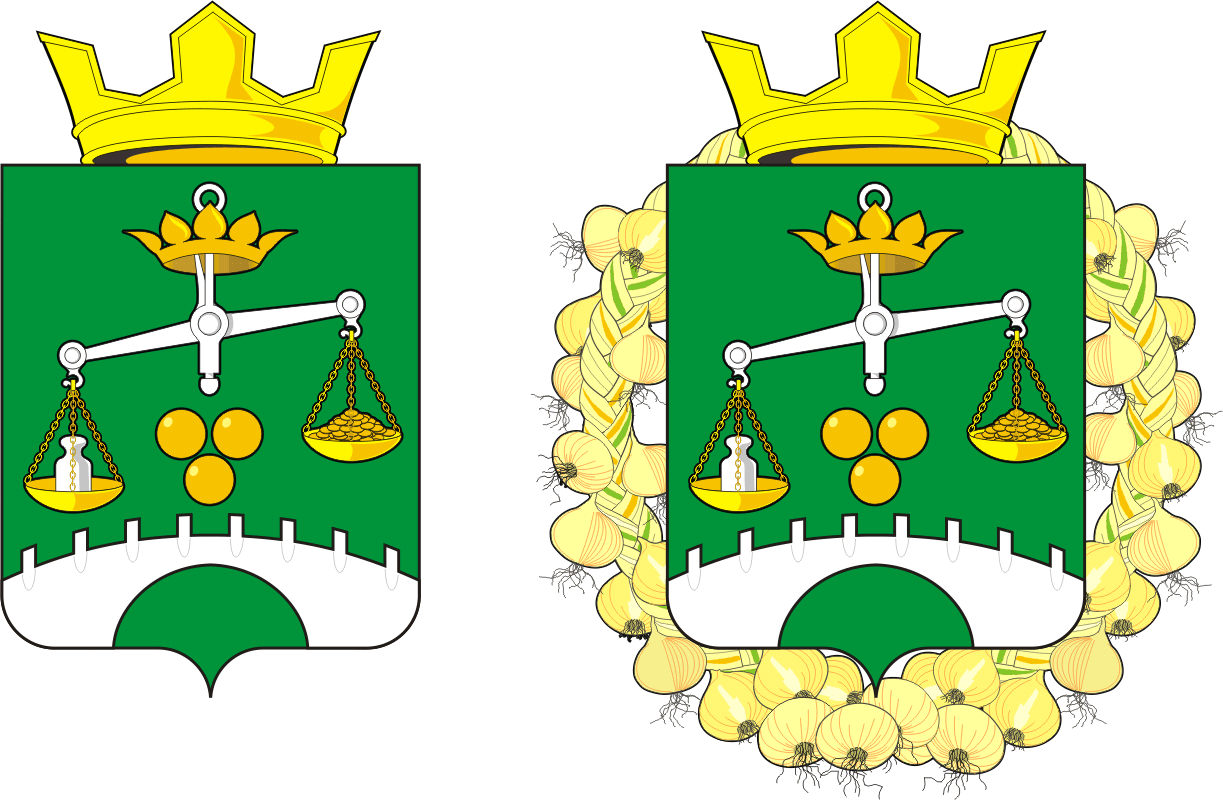 АДМИНИСТРАЦИЯМУНИЦИПАЛЬНОГО ОБРАЗОВАНИЯСЕЛЬСКОГО ПОСЕЛЕНИЯПЕТРОВСКИЙ СЕЛЬСОВЕТСАРАКТАШСКОГО РАЙОНАОРЕНБУРГСКОЙ ОБЛАСТИП О С Т А Н О В Л Е Н И Е________________________________________________________________20.01.2022     			    с. Петровское	                         	        № 4-пОб утверждении проекта развития с. Петровскоемуниципального образования Петровский сельсовет,основанных на местных инициативах, на 2022 год. 	В соответствии с Федеральным законом от 06.10.2003 № 131-ФЗ «Об общих принципах организации местного самоуправления в Российской Федерации», и принятым решением схода граждан села  Петровское руководствуясь уставом муниципального образования  Петровский сельсовет Саракташского района Оренбургской области, постановляю:     1. Осуществить реализацию проекта развития «Благоустройство (асфальтирование)территории мемориального комплекса и частично парковой зоны Оренбургская область, Саракташский район, село Петровское, улица Школьная,2»,  462137, Оренбургской области, Саракташского района, с. Петровское, ул.Школьная,2.    2. Определить органом местного самоуправления, ответственным за реализацию проекта, указанного в пункте 1 настоящего постановления, администрацию  Петровского сельсовет Саракташского района Оренбургской области.3. Финансовое обеспечение расходов по реализации проекта, указанного в пункте 1 настоящего постановления, является расходным обязательством администрации  Петровский  сельсовет Саракташского района Оренбургской области и осуществляется за счет средств бюджета поселения.    4. Постановление вступает в силу после его обнародования и подлежит размещению на официальном сайте муниципального образования  Петровский сельсовет в сети «Интернет» и распространяется на правоотношения, возникшие с 01 января 2022 года.    5. Контроль за исполнением постановления оставляю за собой.Глава администрации:                                     А.А.БарсуковРазослано: администрации района, прокурору района, в дело.